Publicado en Valencia el 02/10/2017 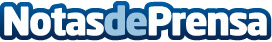 Un tercio de las pymes en España no aprovecha el potencial de vender en InternetAbrirse camino en el medio online, ya sea para venta o para ofrecer imagen de marca, continúa siendo hoy en día un interrogante para un tercio de las pequeñas y medianas empresas en España. Según un reciente estudio publicado por la web de compraventa Ebay, entre los principales frenos que encuentran las pymes para embarcarse en el comercio electrónico están la inversión que deben realizar, la gestión logística y la falta de formación especializada en e-commerceDatos de contacto:PaulaNota de prensa publicada en: https://www.notasdeprensa.es/un-tercio-de-las-pymes-en-espana-no-aprovecha Categorias: Telecomunicaciones Marketing E-Commerce Digital http://www.notasdeprensa.es